	.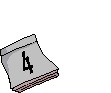 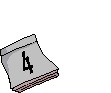 Hilsen Daniel, Anne Gro, Dorthe og ToriMål for opplæringen:Mål for opplæringen:NorskKunne lese dikt høyt, og kunne gjenfortelle hva som er lurt når en leser høytKunne gi respons til andre som leser høytMatteBli sikrere på multiplikasjons- og divisjonsalgoritmen.Kunne jobbe selvstendig med eget arbeidEngelskSpring TimeNaturfagKunne gjenfortelle sagn om stjernebilderSamfunnsfagTiden og verdenKRLESosialtVi har ro og orden under inn og utmarsj. Bruker høyreregelen.Lekser uke 10Lekser uke 10Lekser uke 10Lekser uke 10TirsdagNorsk: Zeppelin språkbok s. 110 - 111Lesebestilling: Oppgave 3 s 111. Du skal lese for en voksen og snakke om hvordan du valgte å lese.Norsk: Zeppelin språkbok s. 110 - 111Lesebestilling: Oppgave 3 s 111. Du skal lese for en voksen og snakke om hvordan du valgte å lese.Norsk: Zeppelin språkbok s. 110 - 111Lesebestilling: Oppgave 3 s 111. Du skal lese for en voksen og snakke om hvordan du valgte å lese.OnsdagNorsk: Zeppelin lesebok s. 131 – 132Lesebestilling oppgave 1 s. 132. Skriv i L-boka.Norsk: Zeppelin lesebok s. 131 – 132Lesebestilling oppgave 1 s. 132. Skriv i L-boka.Norsk: Zeppelin lesebok s. 131 – 132Lesebestilling oppgave 1 s. 132. Skriv i L-boka.TorsdagNorsk: Lesebestillingsark, du får det av læreren.Øv på øveordene. Skriv dem til du kan dem i L-boka.Engelsk: Bus stop. Practice for the test. Norsk: Lesebestillingsark, du får det av læreren.Øv på øveordene. Skriv dem til du kan dem i L-boka.Engelsk: Bus stop. Practice for the test. Norsk: Lesebestillingsark, du får det av læreren.Øv på øveordene. Skriv dem til du kan dem i L-boka.Engelsk: Bus stop. Practice for the test. FredagNorsk: Les i egen selvvalgt bok i 20 minutter.Matte: MultiplikasjonsarkNorsk: Les i egen selvvalgt bok i 20 minutter.Matte: MultiplikasjonsarkNorsk: Les i egen selvvalgt bok i 20 minutter.Matte: MultiplikasjonsarkUkelekse 10Ukelekse 10Ukelekse 10Ukelekse 10Øveord:Streng, engel, ringe, ingen, regne, tegneØveord:Streng, engel, ringe, ingen, regne, tegneGloser:Chapter TestMatematikkJobb 30 minutter på Multi nettoppgaver hjemme, bok 4a og b. Jobb med tekstoppgaver.Praktisk informasjon Selv om vi har ukelekser på Multi.no, kan det komme gangeprøver i ukene. Vi holder trykket oppe på automatiseringen, og ser at det hjelper på ferdighetene.Ha to flotte uker ;)Hilsen Daniel, Anne Gro, Dorthe og ToriPraktisk informasjon Selv om vi har ukelekser på Multi.no, kan det komme gangeprøver i ukene. Vi holder trykket oppe på automatiseringen, og ser at det hjelper på ferdighetene.Ha to flotte uker ;)Hilsen Daniel, Anne Gro, Dorthe og ToriPraktisk informasjon Selv om vi har ukelekser på Multi.no, kan det komme gangeprøver i ukene. Vi holder trykket oppe på automatiseringen, og ser at det hjelper på ferdighetene.Ha to flotte uker ;)Hilsen Daniel, Anne Gro, Dorthe og ToriPraktisk informasjon Selv om vi har ukelekser på Multi.no, kan det komme gangeprøver i ukene. Vi holder trykket oppe på automatiseringen, og ser at det hjelper på ferdighetene.Ha to flotte uker ;)Hilsen Daniel, Anne Gro, Dorthe og ToriUKE 11UKE 11Mål for opplæringen:Mål for opplæringen:NorskKunne skrive ord med sj-lyd riktig.Kunne forklare hva ordene i ordbanken betyrKunne forskjellen på vokaler og konsonanterMatteBli sikrere på multiplikasjons og divisjonsalgoritmen.Kunne jobbe selvstendig med eget arbeidEngelskSpring TimeNaturfagKunne fortelle hvorfor nordlys oppstårSamfunnsfagTiden og verdenKRLESosialtVi kommer raskt i gang med det vi skal i undervisningen.Lekser uke 11Lekser uke 11Lekser uke 11Lekser uke 11TirsdagNorsk: Språkbok s. 112 - 113Lesebestilling:. Skriv i L-bokNorsk: Språkbok s. 112 - 113Lesebestilling:. Skriv i L-bokNorsk: Språkbok s. 112 - 113Lesebestilling:. Skriv i L-bokOnsdagNorsk: Lesebok s. 133 – og første avsnitt s. 135.Norsk: Lesebok s. 133 – og første avsnitt s. 135.Norsk: Lesebok s. 133 – og første avsnitt s. 135.TorsdagNorsk: Lesebok s. 135 – 137Lesebestilling: Øv på øveordene. Skriv dem til du kan dem i L-boka.Norsk: Lesebok s. 135 – 137Lesebestilling: Øv på øveordene. Skriv dem til du kan dem i L-boka.Norsk: Lesebok s. 135 – 137Lesebestilling: Øv på øveordene. Skriv dem til du kan dem i L-boka.TorsdagEngelsk: Textbook page 68 and answer the after reading task a. Engelsk: Textbook page 68 and answer the after reading task a. Engelsk: Textbook page 68 and answer the after reading task a. FredagNorsk: Lesebestillingsark. Norsk: Lesebestillingsark. Norsk: Lesebestillingsark. FredagMatte: DivisjonsarkMatte: DivisjonsarkMatte: DivisjonsarkUkelekse 11Ukelekse 11Ukelekse 11Ukelekse 11Øveord:Sjø, sjelden, skjelve, skjønne, skygge, skinkeØveord:Sjø, sjelden, skjelve, skjønne, skygge, skinkeGloserspring – vårtweet – kvitrerfeel – kjennepuddles – sølepytter  showers - regnskurerMatematikk Jobb 30 minutter på Multi nettoppgaver hjemme, bok 4a og b. Jobb med tekstoppgaver.